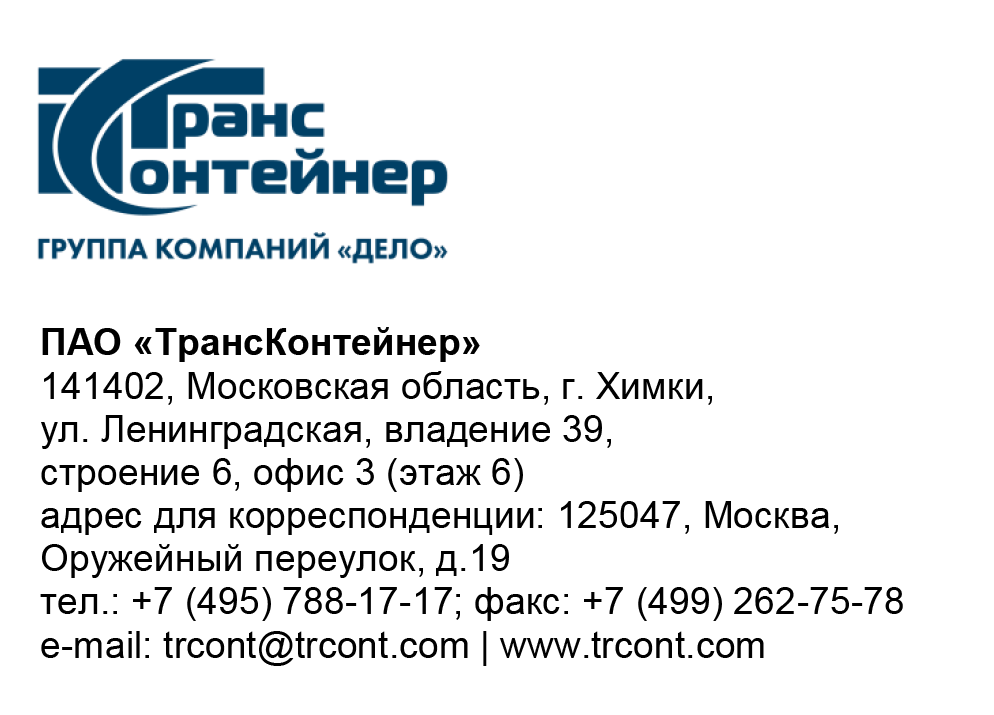 ПАО «ТрансКонтейнер» информирует о внесении изменений в документацию о закупке открытого конкурса в электронной форме № ОКэ-ЦКПКЗ-24-0011 по предмету закупки «Поставка новых седельных тягачей, полуприцепов контейнеровозов и полуприцепов бортовых» (далее – Открытый конкурс)В документации о закупке Открытого конкурса:               Пункты 7, 8, 9 раздела 5 «Информационная карта» документации о закупке изложить в следующей редакции:«»Далее по тексту…  Заместитель председателя Конкурсной комиссииаппарата управления ПАО «ТрансКонтейнер»                                         7.Место, дата и время начала и окончания срока подачи Заявок, открытия доступа к ЗаявкамЗаявки принимаются через ЭТП, информация по которой указана в пункте 4 Информационной карты с даты опубликования Открытого конкурса и до «12» апреля 2024 г. 14 часов 00 минут местного времени. Открытие доступа к Заявкам состоится автоматически в Программно-аппаратном средстве ЭТП в момент окончания срока для подачи Заявок.8.Рассмотрение, оценка и сопоставление ЗаявокРассмотрение, оценка и сопоставление Заявок состоится                    «17» апреля 2024 г. 14 часов 00 минут местного времени по адресу, указанному в пункте 2 Информационной карты.9.Подведение итоговПодведение итогов состоится не позднее «22» мая 2024 г.                      14 часов 00 минут местного времени по адресу, указанному в пункте 3 Информационной карты.